Milé děti,většina z vás odevzdala úkol z HV na duben. Kdo neodevzdal, napravte co nejdříve (byl to obrázek).Nový úkol – na květen je v tomto souboru. Máte možnost vybrat si ze dvou úkolů (jedním je křížovka, druhým je osmisměrka).Pokud si vyberete křížovku, zkuste vyluštit a pošlete mi pouze znění tajenky (nemusíte tisknout – stačí si vypisovat písmenka, která připadají do silně vyznačeného sloupečku a tajenka je na světě ).Kdo si vybere osmisměrku – hledáte názvy hudebních nástrojů (je jich celkem 14). Najděte aspoň 8 a pošlete mi je v e-mailu.Ať už si vyberete křížovku nebo osmisměrku – termín odevzdání je 22. 5. 2020Tak hodně štěstí Jana Obalilová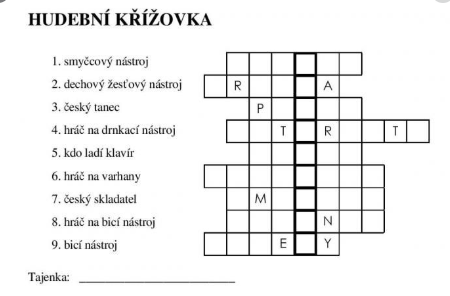 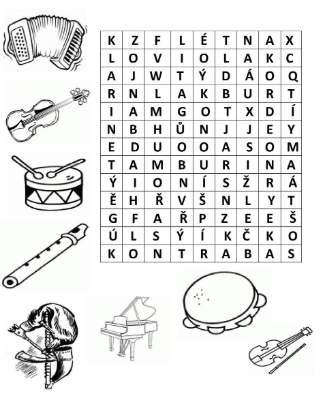 